Le financement de l’économie en Malaisie---Un secteur bancaire très développé et robusteLe secteur bancaire malaisien est très développé, avec 59 établissements bancaires autorisés, dont 28 établissements étrangers, incluant des banques commerciales (28), des banques d’investissement (11) et des banques islamiques (16). Les établissements bancaires étrangers représentent plus de 21% des actifs du secteur bancaire. Le système bancaire malaisien est robuste avec un ratio de capital Tier 1 de 14,0% fin 2017 (norme à 6%). Plus de 75% de la totalité du capital des banques est considéré de haute qualité sous la forme de bénéfices non distribués, capital libéré et réserves. Le FMI estime que les banques malaisiennes sont en capacité de remplir les critères de Bâle III en matière de capitalisation et de liquidité. Le ratio de liquidité à court terme (Liquidity Coverage Ratio) s’établit à 130% début 2018, très supérieur à la norme de 80%. Si l’endettement des acteurs privés est très élevé, en particulier celui des ménages (montant de dette cumulée à 85% du PIB fin 2017, équivalent au niveau d’endettement des ménages en Corée du Sud ou au Royaume-Uni), la qualité des actifs en collatéral et la soutenabilité des charges financières pour les débiteurs contiennent son impact négatif. Le taux des crédits à risque est faible pour les entreprises (2%) comme pour les ménages (1%).Début 2018, le montant de l’ensemble des crédits bancaires et des établissements financiers de développement (ex : SME Bank) s’établissait à un plus de 1 730 Md de ringgits (environ 360 Md€), sur un montant net total de financements à l’économie (hors secteur public) de 2 200 Md RM (plus de 475 Md€), lesquels incluent la dette obligataire des entreprises. La part des crédits bancaires aux entreprises s’établit à environ 20%, à moitié entre grandes entreprises et PME.Pour les PME malaisiennes, les crédits bancaires sont concentrés sur les secteurs suivants : finance, assurance et activités commerciales (30%), commerce de gros et de détail (25%) et fabrication (15%). S’agissant des PME françaises implantées en Malaisie (filiales de PME ayant leur siège en France), une enquête conduite fin 2017 par Business France et le Service économique auprès d’un échantillon représentatif a montré que les PME françaises en Malaisie se finançaient principalement via deux canaux : les fonds propres de la maison-mère ou le financement bancaire négocié dans le cadre d’un accord de groupe (maison-mère en France et établissement bancaire français ou étranger, ayant une implantation en Malaisie).Le coût de l’argent en MalaisieIndépendamment des règles particulières de la finance islamique, le financement bancaire en Malaisie est généralement fondé sur des taux variables, qui évoluent en fonction des principaux taux directeurs, comme illustré par le graphique ci-après.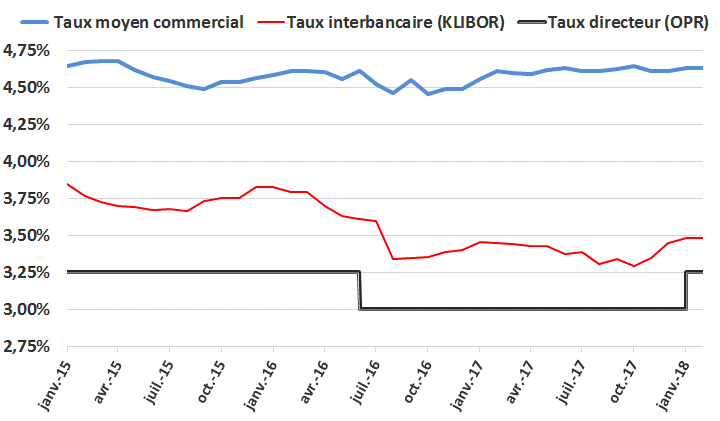 